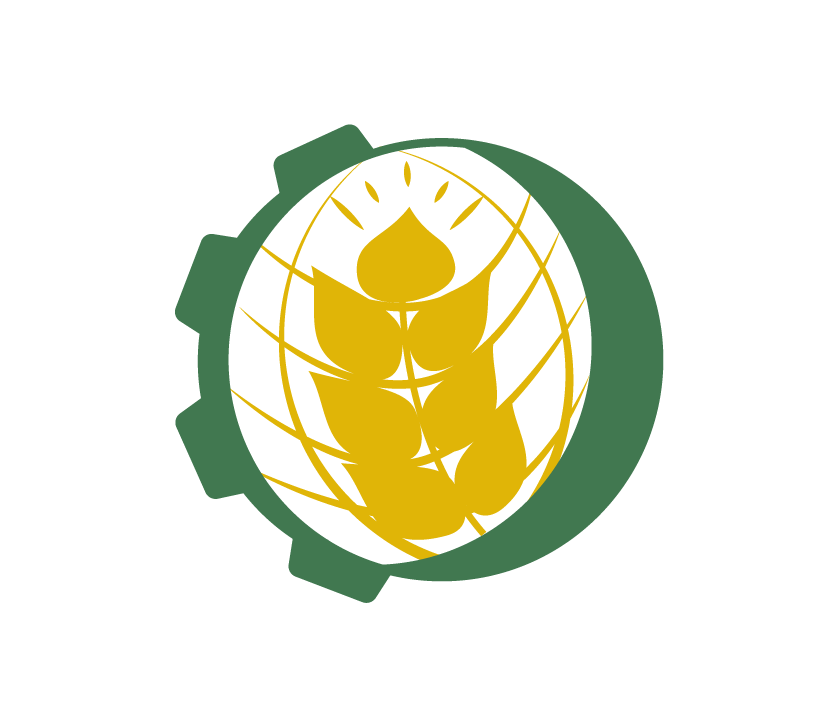 REGISTRATION FORM  /  FORMULAIRE D'INSCRIPTION  /  إستمارة تسجيلFOR THE WORKSHOP ON DEVELOPMENT OF NATIONAL GENE BANKS IN OIC MEMBER STATES(7-9 July, Dubai, UAE)POUR L'ATELIER SUR LE DÉVELOPPEMENT DES BANQUES NATIONALES DE GENES DANS LES ÉTATS MEMBRES DE L'OCI(les 7-9 juillet 2020, Dubaï, Émirats Arabes Unis)ورشة العمل حول تطوير بنوك الجينات الوطنيةللدول الأعضاء في منظمة التعاون الإسلامي(7-9 يوليو 2020 , دبي - الإمارات العربية المتحدة)COUNTRYPAYSالبلدFIRST NAMEPRÉNOMالاسم الاولLAST NAMENOM DE FAMILLEاللقبMr./ M./ سيد          Mrs./ Mme./ سيدة  Mr./ M./ سيد          Mrs./ Mme./ سيدة  INSTITUTIONالمؤسسةPOSITIONالوظيفةDEPARTMENTDÉPARTEMENTالقسمMOBILEالتليفون المحمولE-MAILالبريد الإلكترونيADDRESS ADRESSEعنوانARRIVALARRIVÉEالوصولDate /  التاريخFlight/Vol/  الرحلةDEPARTUREDÉPARTالمغادرةDate /  التاريخFlight/Vol/  الرحلةMangilik Yel ave. 55/21 AIFCunit C 4.2, Nur-Sultan, 010000 
Republic of Kazakhstantel.: +7 (7172) 99 99 00fax: +7 (7172) 99 99 75unité C 4.2, AIFC, 55/21, av. Mangilik Yel, Nour-Soultan, République du Kazakhstan tél.: +7 (7172) 99 99 00fax: +7 (7172) 99 99 75مانجيليك يل. 55/21 AIFC بناية C 4.2نور سلطان ، 010000 جمهورية كازاخستانهاتف: 9900 99 (7172)7 +الفاكس: 9975 99 (7172)7 +